                                                            THEATRE FORUM (1602) – Lycée mosellan – 2016 - 14h/17hWarm UpBrainstorming : définition de la notion de conflitEUROVISIONthèmes retenusLa proposition d’un élève est retenue par l’ensemble : 4 thèmes = 4 groupesRécréation 14h55 à 15h10 – reprise avec tout le groupe 15h15Constitution des 4 groupes : chacun s’inscritCeux qui ne jouent pas sont spect-acteurs : écouter – observer – comprendre l’objet du conflit – comprendre la résolution proposée par les acteurs – réfléchir à une autre solutionLes règles pour jouerFiche-support pour préparer le jeu (cf. Théâtre Forum- fiche 1).Les quatre jeux ne durent que quelques minutes chacun - Malgré les relances de Rachid, il y a peu « d’autres propositions » de solution – il reste trop de temps pour clore la séance ; c’est pourquoi Salvatore met en place méli-mélo4 groupes de 7 élèves2 groupes de 14 élèves –les membres du  1er groupe sont excités, crient  et finalement lâchent prise au bout de 5 mn / le second groupe en tirent les enseignements, les membres communiquent, s’écoutent et finalement parviennent à deux cercles liés entre eux.BLASON -> bilan de la matinée17h : les élèves quittent la pièce en se montrant chaleureux avec Rachid et Salvatore, chacun à sa façon ; 2 élèves « du matin » sont revenus pour saluer une fois encore les intervenants.Rachid (RD) & Salvatore (SR) Théâtre Forum -> thème = CONFLITListe des présents (prof y compris) inscrite sur paper-board : 28 élèves + aucun profParmi les élèves, 1 jeune handicapé en déambulateurJusqu’à ce que la feuille de paper-board soit remplieChacun dispose de 5 points qu’il attribue à un ou plusieurs motsUn élève  pour calculer les points par motDeux élèves pour faire le classementRachid aide le groupe d’élèves à réunir quelques mots ensemble39 pts : délinquants- braquage- policier- terrorisme- religion- manipulation - embrigadement23 pts : conflits avec -> parents, prof / divorce- dispute- se prendre la tête21 pts : Hooligans- harcèlement17 pts : discrimination- racket- drogue- bagarre- gangGroupe A : Délinquance 1-élève C ; 2-élève M ; 3-élève E- 4-élève M 25-élève A ; 6-élève S ;  7-élève YGroupe B : conflit avec…1-élève N ; 2-élève L ; 3-élève J ; 4-élève G ;5-élève M 3 ; 6-élève S ; 7-élève M 4 ; Groupe C : Holligans1-élève I ; 2-élève M 5 ; 3-élève T ; 4-élève S 25-élève M 6 ; 6-élève J 2 ; 7-élève F Groupe D : drogue1-élève M 7 ; 2-élève L 2 ; 3-élève A 2 ; 4-élève C 2 ; 5- élève J 3 ; 6-élève T 2 ; 7-élève N 2° IMAGINAIRE = JEU        ° ON NE SE TOUCHE PAS PHYSIQUEMENTSatisfaction : Amusant ; pouvez-vous revenir ? IIIIIIIIIIIDécouvert d’autres choses ; sympa ; créatif ; c’était bien IIIIIIIIIIIII ; ludique ;Satisfaction : Amusant ; pouvez-vous revenir ? IIIIIIIIIIIDécouvert d’autres choses ; sympa ; créatif ; c’était bien IIIIIIIIIIIII ; ludique ;Etonnement :Fille avait mains moites ; compliqué ; scènes réalistes ; le jeu des mains croisées (méli-mélo) c’était la métaphore d’un conflit qu’on a pu régler parce qu’on s’est parlé ;  venu à contrecœur puis c’était très bien, vraiment, ça m’a donné envie ; plus de débats qu’en cours ; bonne ambianceEtonnement :Fille avait mains moites ; compliqué ; scènes réalistes ; le jeu des mains croisées (méli-mélo) c’était la métaphore d’un conflit qu’on a pu régler parce qu’on s’est parlé ;  venu à contrecœur puis c’était très bien, vraiment, ça m’a donné envie ; plus de débats qu’en cours ; bonne ambianceQuestion :c’est quoi le vrai métier que vous faites ? IIIIIIIIQuestion :c’est quoi le vrai métier que vous faites ? IIIIIIIIManque :Pas de goûter ; pas de prof et donc aucun n’a joué avec nous ; il manque une partie de la classe ; fille avait les mains moites ; des joueurs qui disaient n’importe quoi ; pas assez souvent ; pas assez long Manque :Pas de goûter ; pas de prof et donc aucun n’a joué avec nous ; il manque une partie de la classe ; fille avait les mains moites ; des joueurs qui disaient n’importe quoi ; pas assez souvent ; pas assez long Projet – idée1 journée complète -Projet – idée1 journée complète -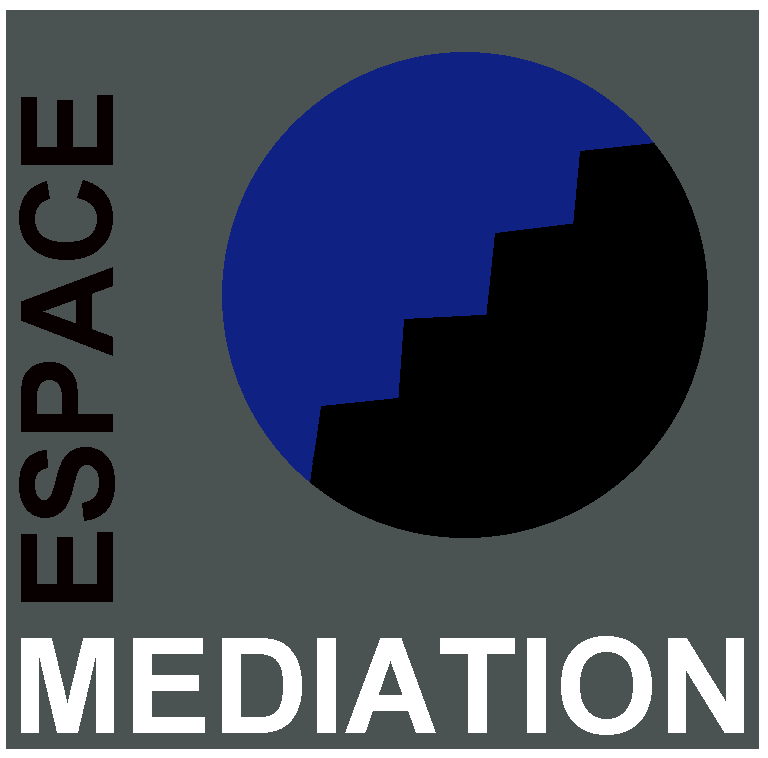 